      WICKLOW COUNTY COUNCIL     COMHAIRLE CHONTAE CHILL MHANTÁIN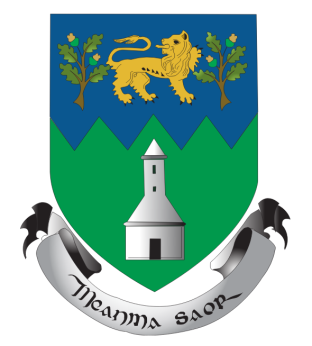        MUNICIPAL DISTRICT OF BRAYCEANTAR BARDASACH BHRÉWICKLOW TRAFFIC & PARKING BYE-LAWS 2017APPLICATION FOR SPECIAL PARKING PERMIT – VOLUNTARY ORGANISATION –2 PERMITS PER ORGANISATION1.  Name of Employee:		_____________________________________________2.  Name of Voluntary Organisation:	_____________________________________________3.  Address of Organisation:		_____________________________________________					______________________________	_______________					______________________________	_______________4.  Vehicle Registration No:		_____________________________________________5.  Make of Vehicle:	_____________________________________________TO BE COMPLETED BY THE EMPLOYER1.	I hereby certify that the above person is an employee of this Voluntary Organisation.2.	Registered Charity No:  ___________________________Employer’s Signature:- ___________________________	Date:	_____________________---------------------------------------------------------------------------------------------------------Applications must be accompanied by:-Vehicle Registration CertificateFee of €15The fee for Replacement Permit/Alterations/Change of Vehicle is €15.00The disc will be valid for 1 year from the date of issue.Cheques/Postal Orders etc., should be made payable to Wicklow County Council.Please DO NOT forward cash by post.PTOCARD PAYMENT OPTIONSPlease debit my Card with the amount indicatedMaster Card  	                       Visa Credit 	                            Visa Debit  	 Card A/c  No.Cardholder					Expiry	Signature							Date Phone Number    OFFICE USE ONLYSP PERMIT NO.DATE OF ISSUERECEIPT NO.STREET/S APPLICABLE€15 NEW/RENEWAL--------------------------------€15 REPLACEMENT